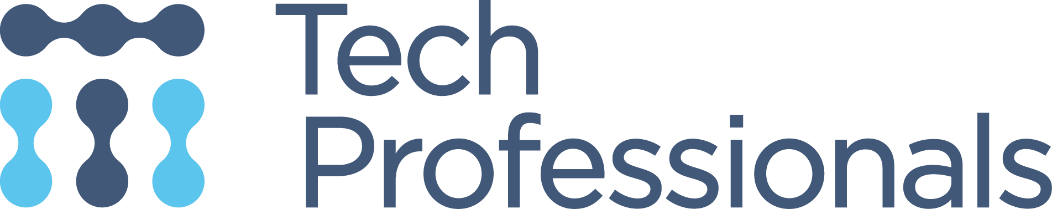 Please denote travel days with a “T”NameClientVesselOn /OffshoreLocationMonth/YearDate12345678910111213141516171819202122232425262728293031Hours workedTotal Hours / Days WorkedPlease send signed timesheets to: timesheets@tech-professionals.co.uk Please send signed timesheets to: timesheets@tech-professionals.co.uk Please send signed timesheets to: timesheets@tech-professionals.co.uk Timesheets to be submitted by: 
Last day of the monthTimesheets to be submitted by: 
Last day of the monthTimesheets to be submitted by: 
Last day of the monthTimesheets to be submitted by: 
Last day of the monthTimesheets to be submitted by: 
Last day of the monthTimesheets to be submitted by: 
Last day of the monthTimesheets to be submitted by: 
Last day of the monthTimesheets to be submitted by: 
Last day of the monthTimesheets to be submitted by: 
Last day of the monthTimesheets to be submitted by: 
Last day of the monthTimesheets to be submitted by: 
Last day of the monthApproved Client SignatureClient NameDate